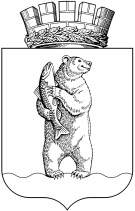 Администрациягородского округа АнадырьПОСТАНОВЛЕНИЕОт 13.04.2017                                                                                                       № 216О внесении изменений в Постановление Администрации городского округа Анадырь 
от 27.03.2017 № 175	В целях уточнения отдельных положений, руководствуясь Уставом городского округа Анадырь,ПОСТАНОВЛЯЮ:1.	Внести в Постановление Администрации городского округа Анадырь от 27.03.2017 № 175 «О реорганизации муниципальных предприятий путём присоединения Муниципального предприятия пассажирского автотранспорта городского округа Анадырь к Муниципальному предприятию городского округа Анадырь «Городское коммунальное хозяйство» следующие изменения:1.1.	Изложить пункт 6 в новой редакции следующего содержания:«6. Начальнику отдела делопроизводства и кадровой работы Управления по организационным и административно-правовым вопросам Администрации городского округа Анадырь (Куркиной Ю.В.) в трехдневный срок с момента утверждения нового штатного расписания МП «Горкоммунхоз» предупредить под роспись директора МППА Лапкина И.В. о предстоящем высвобождении должности директора в связи с прекращением деятельности МППА.»2.	Настоящее постановление опубликовать в газете «Крайний Север» и разместить на официальном информационно-правовом ресурсе городского округа Анадырь - WWW.NOVOMARIINSK.RU.3.	Настоящее постановление вступает в силу со дня подписания.Глава Администрации                                                                         И.В. ДавиденкоРазослано: в дело – 3, УпОиАПВ - 1, УПиСХ – 1, УФЭиИО – 1, УСП – 1/7.Подготовила:Н.С. СапачСогласовано:Н.А. Гончаров